                      PREFEITURA MUNICIPAL DE CUMARU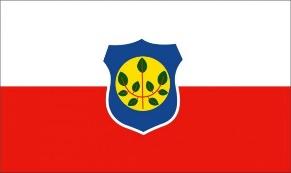                                                       Estado de PernambucoOFÍCIO GP/PM/Nº 85/2017. Cumaru, 06 de julho de 2017.